ИНФОРМАЦИЯ  СУБЪЕКТАМ  МАЛОГО И СРЕДНЕГО ПРЕДПРИНИМАТЕЛЬСТВАМикрокредитная компания Белгородский областной фонд поддержки малого и среднего предпринимательства (далее - Фонд).В рамках нового гарантийного продукта субъектам малого и среднего предпринимательства предоставляются поручительства в размере до 50 % от суммы. кредитных обязательств, на срок до 3 лет, со сниженной ставкой вознаграждения за предоставление поручительства 0,5 % годовых от суммы поручительства Белгородского гарантийного фонда содействия кредитованию.Более подробную информацию можно получить по телефонам:                              (4722) 52-32-31,    8-909-203-0888.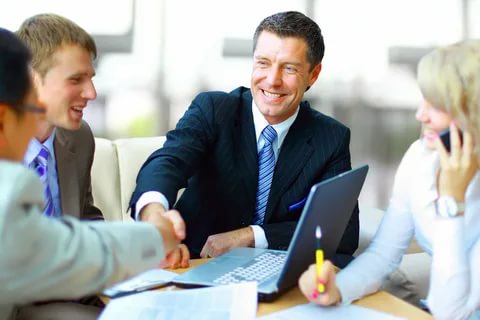 